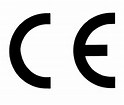 0001Issue No 0001									                          Issue Date May 2016Pat Munro (Alness) LtdCaplich QuarryAlnessRoss-shireIV17 0XO0001Pat Munro (Alness) LtdCaplich QuarryAlnessRoss-shireIV17 0XO0001Pat Munro (Alness) LtdCaplich QuarryAlnessRoss-shireIV17 0XO0001Pat Munro (Alness) LtdCaplich QuarryAlnessRoss-shireIV17 0XO0001EN 12620Aggregates for ConcreteFromDornoch Sand and Gravel10/20. 4/10EN 12620Aggregates for ConcreteFromDornoch Sand and Gravel10/20. 4/10EN 12620Aggregates for ConcreteFromDornoch Sand and Gravel10/20. 4/10EN 12620Aggregates for ConcreteFromDornoch Sand and Gravel10/20. 4/10Particle ShapeFI35Particle size4/10 10/20 Gc 85/15Particle DensitySaturated Surface DryDeclared2.61 Mg/m3Oven DryDeclared2.59 Mg/m3ApparentDeclared2.67 Mg/m3CleanlinessFines ContentCategoryF4Shell contentCategorySC10Resistance to fragmentationCategoryLA30Resistance to Polishing DeclaredPSV55Resistance to AbrasionCategoryAAVNRResistance to wearCategoryMDE10Composition /ContentComposition of recycled CategoryNRChloridesDeclared<0.001%Acid Soluble SulfatesDeclared<0.1Total sulfurDeclared0.01Carbonate ContentCategoryNRInfluence on initial setting time of cement (recycled) CategoryANRVolume StabilityDry shrinkageDeclaredPass 0.036Water AbsorptionCategoryWA24 1Durability against freeze-thawDeclaredWA24 1 MSSV18Emission of RadioactivityThresholdValueNRRelease of Heavy metalsThresholdValueNRRelease of Polyaromatic carbonsThreshholdValueNRDurability against ASRDeclaredNormal